Dossier 5. Klasse BachreinigungBeschreibung:Die Schülerinnen und Schüler reinigen die Gewässer in Affoltern von Unrat und Müll. Die Jone beudetet die Kalte –> Der Jonenbach ist verhältnismässig kalt. Die SuS sollten also über gute Kleidung und Schuhe verfügen.Zeitpunkt:Durchführung jeweils im Juli (zeitlich flexibel sein je nach Wetter und Temperaturen!)Kontaktaufnahme:Wann:	AprilMit wem:		Andrea Carlen
Sachbearbeiterin Bau & Umwelt der Stadt Affolternandrea.carlen@stadtaffoltern.ch Bruno PetrigKontaktperson Werkhof Affoltern werkhof@fibermail.ch F für Warnwesten & Greifzangen - ÜbernahmeF Routen ca. eine Woche vorgängig mit Herrn Petrig besprechen (je nachdem wie stark es in den Vorwochen geregnet hat)Weiterführende Materialien:https://pixabay.com/de/images/search/bachreinigung/ (Bilder)Wasserkreislauf thematisieren:https://www3.hhu.de/biodidaktik/WasserSek_I/wo_findet_man_wasser/dateien/wasserkreislauf.html https://klexikon.zum.de/wiki/Wasserkreislauf Kneippen einbauen (div. Stellen am Jonenbach möglich)  SuS verstehen, warum es wichtig ist, dass der Bach frei von Glasscherben, Unrat, etc. ist, so dass sie unfallfrei kneippen können.https://kneipp.ch/das-ist-kneippen/anwendungen/kneippen-mit-kindern/ Mögliche Bäche / Routen für Bachreinigung: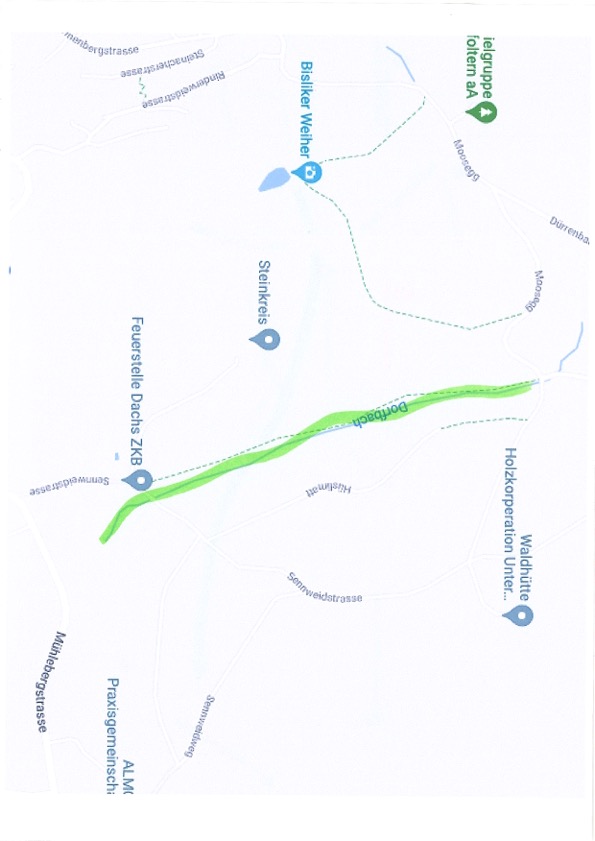 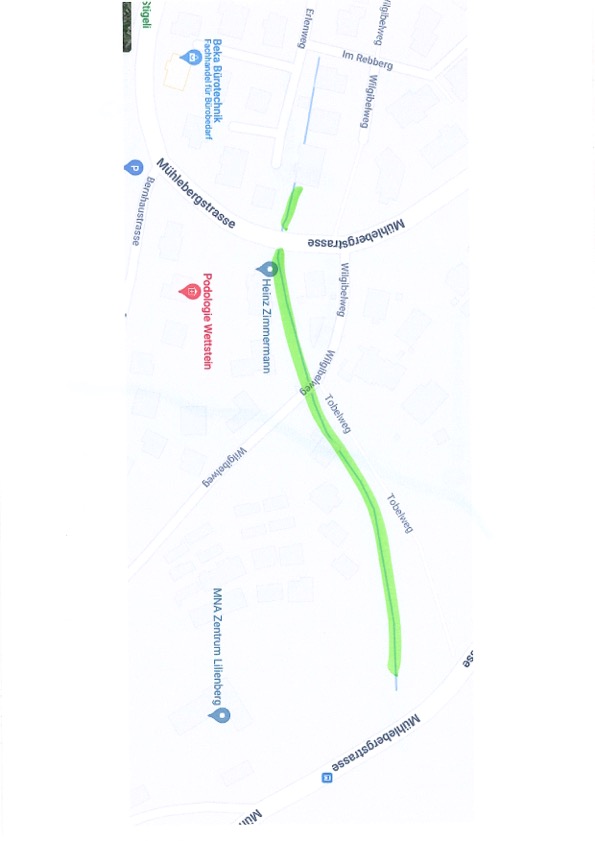 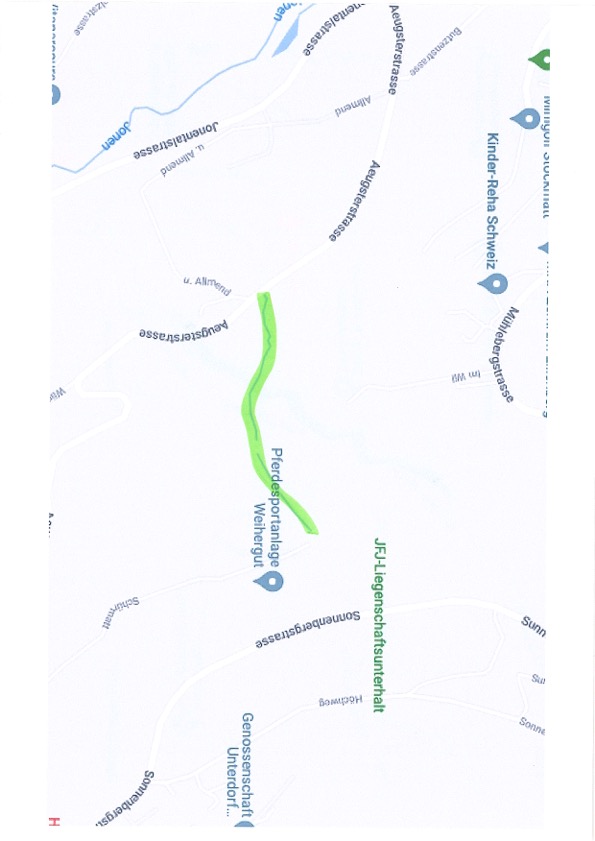 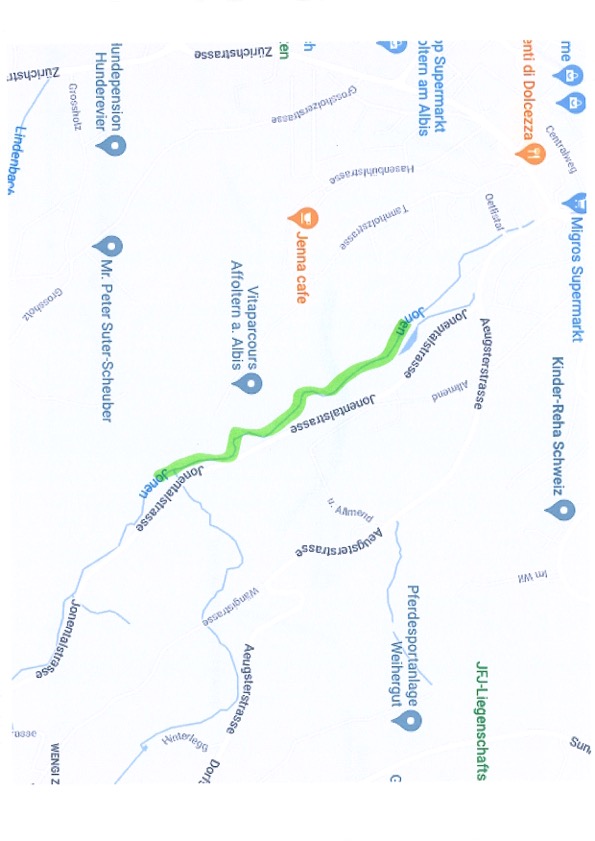 